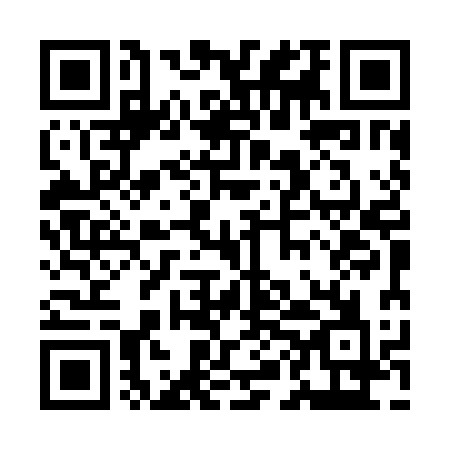 Ramadan times for Airdrie, Alberta, CanadaMon 11 Mar 2024 - Wed 10 Apr 2024High Latitude Method: Angle Based RulePrayer Calculation Method: Islamic Society of North AmericaAsar Calculation Method: HanafiPrayer times provided by https://www.salahtimes.comDateDayFajrSuhurSunriseDhuhrAsrIftarMaghribIsha11Mon6:266:267:571:465:407:357:359:0712Tue6:246:247:551:465:417:377:379:0813Wed6:226:227:531:455:437:397:399:1014Thu6:196:197:511:455:447:407:409:1215Fri6:176:177:481:455:457:427:429:1416Sat6:146:147:461:445:477:447:449:1617Sun6:126:127:441:445:487:457:459:1718Mon6:106:107:421:445:507:477:479:1919Tue6:076:077:391:445:517:497:499:2120Wed6:056:057:371:435:527:507:509:2321Thu6:026:027:351:435:547:527:529:2522Fri6:006:007:331:435:557:547:549:2723Sat5:575:577:301:425:567:557:559:2924Sun5:555:557:281:425:577:577:579:3125Mon5:525:527:261:425:597:597:599:3326Tue5:505:507:241:416:008:008:009:3527Wed5:475:477:211:416:018:028:029:3728Thu5:455:457:191:416:028:048:049:3829Fri5:425:427:171:416:048:058:059:4030Sat5:395:397:141:406:058:078:079:4231Sun5:375:377:121:406:068:098:099:451Mon5:345:347:101:406:078:108:109:472Tue5:315:317:081:396:098:128:129:493Wed5:295:297:051:396:108:148:149:514Thu5:265:267:031:396:118:158:159:535Fri5:245:247:011:396:128:178:179:556Sat5:215:216:591:386:138:198:199:577Sun5:185:186:571:386:158:208:209:598Mon5:155:156:541:386:168:228:2210:019Tue5:135:136:521:376:178:248:2410:0310Wed5:105:106:501:376:188:258:2510:06